ANEXA 2GUVERNUL ROMÂNIEI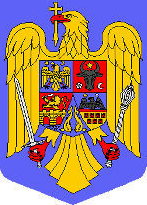 Ordonanță de urgență privind stabilirea unor măsuri pentru monitorizarea exporturilor și a livrărilor intra-comunitare de materiale lemnoase         Având în vedere faptul că în ultimii ani fenomenul tăierilor ilegale a materialelor lemnoase a luat amploare, Ținând cont de prevederile art. 4 și 6 din Regulamentul (UE) 995/2010 al Parlamentului European și al Consiliului din 20 octombrie 2010 de stabilire a obligațiilor care revin operatorilor care introduc pe piață lemn și produse din lemn, prin care statul membru are obligația de lua măsuri pentru atenuarea riscurilor cu privire la punerea pe piață a lemnului provenit din tăieri ilegale,        Luând în considerare prevederile art. 35 din Constituția României, republicată, precum și  obligaţia României, în calitate de stat membru al Uniunii Europene, de a asigura pentru cetățenii săi un mediu înconjurător sănătos și echilibrat ecologic,  	Ținând cont de faptul că în România există o suprafață de 6.448.000 ha inclusă în fondul forestieri din care 31% se află în Rețeaua națională de arii naturale protejate, 	În contextul prevenirii schimbărilor de mediu și catastrofelor naturale generate de activitățile abuzive de despădurire și al evitării consecințelor negative asupra sănătății oamenilor, precum și asupra diversității speciilor,  	Dat fiind faptul că România găzduiește cea mai mare suprafață de păduri virgine și cvasivirgine din Europa, care însă a fost redusă la aproximativ jumătate față de acum 20-25 de ani, Ținând cont de necesitatea aplicării unui management durabil și corespunzător al pădurilor, care contribuie la îmbunătățirea capacității de sechestrare a emisiilor de carbon și creșterea rezilienței la schimbările climatice,   	Întrucât o calitate bună a aerului, care conduce la protejarea sănătății umane și a mediului ca întreg, depinde în mare măsură și de suprafața de păduri și vegetație, Având în vedere efectele despăduririlor asupra producerii inundațiilor pe versanți și pierderile de vieți omenești produse în ultimii 10 ani, Luând în considerare că prin tăierile necontrolate și ilegale este favorizată fragmentarea habitatelor, apariția alunecărilor de teren și  amplificarea fenomenelor de eroziune torențială,În vederea creșterii capacității de control al punerii pe piață a lemnului și prevenirii tăierilor ilegale, Luând în considerare faptul că aceste elemente vizează interesul public, constituind situaţii de urgenţă şi extraordinare a căror reglementare nu poate fi amânată,    în temeiul art. 115 alin. (4) din Constituţia României, republicată, Guvernul României adoptă prezenta ordonanță de urgență.Art. 1 În vederea monitorizării exporturilor și a livrărilor intra-comunitare de materiale lemnoase,  sub formă de bușteni, cherestele și lemn de foc încadrate la pozițiile tarifare 4401, 4403 și 4407 și care sunt condiționate de prezentarea avizului de însoțire a materialelor lemnoase, se instituie licența de supraveghere în scop statistic denumită în continuare LICENȚĂ.Art. 2 În termen de 45 de zile de la intrarea în vigoare a prezentei Ordonanțe, orice operațiune de export și livrare intra-comunitară trebuie să fie însoțită de Licență.Art. 3 Licența se va emite pe fiecare operațiune de export sau de livrare intra-comunitară și va conține următoarele: elementele de identificare ale emitentului, ale solicitantului, ale provenienței masei lemnoase, încadrarea tarifară a acesteia , sortiment de material lemnos, specie, cantitate exprimată în metri cubi, prețul de vânzare, destinația, modalitatea de transport în afara țării și biroul vamal prin care se face exportul sau punctul de trecere al frontierei României în cazul livrărilor intra-comunitare.Art. 4. Procedura de emitere, documentația aferentă, atribuțiile autorităților implicate în procesul de licențiere a materialelor lemnoase care fac obiectul prezentei ordonanțe de urgență și modelul licenței se aprobă prin ordin al președintelui Institutului Național de Statistică,  al ministrului mediului, apelor și pădurilor, al ministerului finanțelor publice și al ministrului economiei, comerțului și turismului,  în termen de 30 zile de la intrarea în vigoare a prezentei ordonanțe de urgență.Art. 5 -Licența va fi emisă în condițiile art. 4 de către Institutul Național de Statistică  cu avizul Ministerului Mediului, Apelor și Pădurilor și Ministerului Economiei, Comerțului și Turismului, pentru operațiunile de export și livrările intra-comunitare.    Art. 6. Se suspenda exporturile și livrările intra-comunitare de materiale lemnoase, până la obținerea de către solicitanți a Licenței, în condițiile prezentei ordonanțe de urgență.Art. 7 Constatarea și controlul îndeplinirii condițiilor prevăzute la art. 2 se realizează de către personalul împuternicit al Ministerului Finanțelor Publice, Ministerului Administrației și Internelor și Ministerului Mediului, Apelor și Pădurilor.Art.8 Măsurile prevăzute de prezenta ordonanță de urgență își încetează aplicabilitatea la data de 31 decembrie 2015. Prim – ministruVictor –Viorel PONTA